[MS-UPWCFWS]: User Profile Property Service Application Web Service ProtocolIntellectual Property Rights Notice for Open Specifications DocumentationTechnical Documentation. Microsoft publishes Open Specifications documentation (“this documentation”) for protocols, file formats, data portability, computer languages, and standards support. Additionally, overview documents cover inter-protocol relationships and interactions. Copyrights. This documentation is covered by Microsoft copyrights. Regardless of any other terms that are contained in the terms of use for the Microsoft website that hosts this documentation, you can make copies of it in order to develop implementations of the technologies that are described in this documentation and can distribute portions of it in your implementations that use these technologies or in your documentation as necessary to properly document the implementation. You can also distribute in your implementation, with or without modification, any schemas, IDLs, or code samples that are included in the documentation. This permission also applies to any documents that are referenced in the Open Specifications documentation. No Trade Secrets. Microsoft does not claim any trade secret rights in this documentation. Patents. Microsoft has patents that might cover your implementations of the technologies described in the Open Specifications documentation. Neither this notice nor Microsoft's delivery of this documentation grants any licenses under those patents or any other Microsoft patents. However, a given Open Specifications document might be covered by the Microsoft Open Specifications Promise or the Microsoft Community Promise. If you would prefer a written license, or if the technologies described in this documentation are not covered by the Open Specifications Promise or Community Promise, as applicable, patent licenses are available by contacting iplg@microsoft.com. License Programs. To see all of the protocols in scope under a specific license program and the associated patents, visit the Patent Map. Trademarks. The names of companies and products contained in this documentation might be covered by trademarks or similar intellectual property rights. This notice does not grant any licenses under those rights. For a list of Microsoft trademarks, visit www.microsoft.com/trademarks. Fictitious Names. The example companies, organizations, products, domain names, email addresses, logos, people, places, and events that are depicted in this documentation are fictitious. No association with any real company, organization, product, domain name, email address, logo, person, place, or event is intended or should be inferred.Reservation of Rights. All other rights are reserved, and this notice does not grant any rights other than as specifically described above, whether by implication, estoppel, or otherwise. Tools. The Open Specifications documentation does not require the use of Microsoft programming tools or programming environments in order for you to develop an implementation. If you have access to Microsoft programming tools and environments, you are free to take advantage of them. Certain Open Specifications documents are intended for use in conjunction with publicly available standards specifications and network programming art and, as such, assume that the reader either is familiar with the aforementioned material or has immediate access to it.Support. For questions and support, please contact dochelp@microsoft.com. Preliminary Documentation. This particular Open Specifications document provides documentation for past and current releases and/or for the pre-release version of this technology. This document provides final documentation for past and current releases and preliminary documentation, as applicable and specifically noted in this document, for the pre-release version. Microsoft will release final documentation in connection with the commercial release of the updated or new version of this technology. Because this documentation might change between the pre-release version and the final version of this technology, there are risks in relying on this preliminary documentation. To the extent that you incur additional development obligations or any other costs as a result of relying on this preliminary documentation, you do so at your own risk.Revision SummaryTable of Contents1	Introduction	71.1	Glossary	71.2	References	101.2.1	Normative References	101.2.2	Informative References	111.3	Overview	111.4	Relationship to Other Protocols	111.5	Prerequisites/Preconditions	121.6	Applicability Statement	121.7	Versioning and Capability Negotiation	121.8	Vendor-Extensible Fields	121.9	Standards Assignments	122	Messages	132.1	Transport	132.2	Common Message Syntax	132.2.1	Namespaces	132.2.2	Messages	142.2.3	Elements	142.2.4	Complex Types	142.2.5	Simple Types	142.2.5.1	char	142.2.5.2	duration	142.2.6	Attributes	152.2.7	Groups	152.2.8	Attribute Groups	152.2.9	Common Data Structures	153	Protocol Details	163.1	Server Details	163.1.1	Abstract Data Model	173.1.2	Timers	173.1.3	Initialization	173.1.4	Message Processing Events and Sequencing Rules	173.1.4.1	GetProfileProperties	173.1.4.1.1	Messages	173.1.4.1.1.1	IProfilePropertyService_GetProfileProperties_InputMessage	183.1.4.1.1.2	IProfilePropertyService_GetProfileProperties_OutputMessage	183.1.4.1.2	Elements	183.1.4.1.2.1	GetProfileProperties	183.1.4.1.2.2	GetProfilePropertiesResponse	183.1.4.1.3	Complex Types	193.1.4.1.3.1	ProfilePropertyData	193.1.4.1.3.2	ArrayOfguid	243.1.4.1.4	Simple Types	243.1.4.1.4.1	guid	253.1.4.1.4.2	SPObjectStatus	253.1.4.1.4.3	SPPartitionOptions	263.1.4.1.4.4	UserProfileApplication.PersonalSitePagesRemoteStatus	263.1.4.1.5	Attributes	273.1.4.1.6	Groups	273.1.4.1.7	Attribute Groups	273.1.5	Timer Events	273.1.6	Other Local Events	274	Protocol Examples	284.1	Retrieving User Profile Service Configuration State	285	Security	305.1	Security Considerations for Implementers	305.2	Index of Security Parameters	306	Appendix A: Full WSDL	317	Appendix B: Full XML Schema	327.1	http://tempuri.org/ Schema	327.2	http://schemas.microsoft.com/2003/10/Serialization/ Schema	327.3	http://Microsoft/Office/Server/UserProfiles Schema	337.4	http://schemas.datacontract.org/2004/07/Microsoft.SharePoint.Administration Schema	347.5	http://schemas.microsoft.com/2003/10/Serialization/Arrays Schema	357.6	http://schemas.datacontract.org/2004/07/Microsoft.Office.Server.Utilities Schema	357.7	http://schemas.datacontract.org/2004/07/Microsoft.Office.Server.Administration Schema	358	Appendix C: Product Behavior	379	Change Tracking	3810	Index	39IntroductionThe User Profile Property Service Application Web Service Protocol is built upon the Windows Communication Foundation and enables a protocol client to retrieve user profile application configuration information that is located in a user profile store on a site.Sections 1.5, 1.8, 1.9, 2, and 3 of this specification are normative. All other sections and examples in this specification are informative.GlossaryThis document uses the following terms:access control entry (ACE): An entry in an access control list (ACL) that contains a set of user rights and a security identifier (SID) that identifies a principal for whom the rights are allowed, denied, or audited.access control list (ACL): A list of access control entries (ACEs) that collectively describe the security rules for authorizing access to some resource; for example, an object or set of objects.application server: A computer that provides infrastructure and services for applications that are hosted on a server farm.Augmented Backus-Naur Form (ABNF): A modified version of Backus-Naur Form (BNF), commonly used by Internet specifications. ABNF notation balances compactness and simplicity with reasonable representational power. ABNF differs from standard BNF in its definitions and uses of naming rules, repetition, alternatives, order-independence, and value ranges. For more information, see [RFC5234].base64 encoding: A binary-to-text encoding scheme whereby an arbitrary sequence of bytes is converted to a sequence of printable ASCII characters, as described in [RFC4648].Business Data Connectivity (BDC): A shared service that stores information about business application data that exists outside a server farm. It can be used to display business data in lists, Web Parts, search results, user profiles, and custom applications. Previously referred to as Business Data Catalog.collation: A set of rules that determines how data is compared, ordered, and presented.data connection: A collection of information, such as the type and location, that defines how to connect to an external data source, such as a database, web service, SharePoint list, or XML file. domain controller (DC): The service, running on a server, that implements Active Directory, or the server hosting this service. The service hosts the data store for objects and interoperates with other DCs to ensure that a local change to an object replicates correctly across all DCs. When Active Directory is operating as Active Directory Domain Services (AD DS), the DC contains full NC replicas of the configuration naming context (config NC), schema naming context (schema NC), and one of the domain NCs in its forest. If the AD DS DC is a global catalog server (GC server), it contains partial NC replicas of the remaining domain NCs in its forest. For more information, see [MS-AUTHSOD] section 1.1.1.5.2 and [MS-ADTS]. When Active Directory is operating as Active Directory Lightweight Directory Services (AD LDS), several AD LDS DCs can run on one server. When Active Directory is operating as AD DS, only one AD DS DC can run on one server. However, several AD LDS DCs can coexist with one AD DS DC on one server. The AD LDS DC contains full NC replicas of the config NC and the schema NC in its forest. The domain controller is the server side of Authentication Protocol Domain Support [MS-APDS].Domain Name System (DNS): A hierarchical, distributed database that contains mappings of domain names to various types of data, such as IP addresses. DNS enables the location of computers and services by user-friendly names, and it also enables the discovery of other information stored in the database.endpoint: A communication port that is exposed by an application server for a specific shared service and to which messages can be addressed.globally unique identifier (GUID): A term used interchangeably with universally unique identifier (UUID) in Microsoft protocol technical documents (TDs). Interchanging the usage of these terms does not imply or require a specific algorithm or mechanism to generate the value. Specifically, the use of this term does not imply or require that the algorithms described in [RFC4122] or [C706] must be used for generating the GUID. See also universally unique identifier (UUID).group: A named collection of users who share similar access permissions or roles. Hypertext Transfer Protocol (HTTP): An application-level protocol for distributed, collaborative, hypermedia information systems (text, graphic images, sound, video, and other multimedia files) on the World Wide Web.Hypertext Transfer Protocol Secure (HTTPS): An extension of HTTP that securely encrypts and decrypts web page requests. In some older protocols, "Hypertext Transfer Protocol over Secure Sockets Layer" is still used (Secure Sockets Layer has been deprecated). For more information, see [SSL3] and [RFC5246].Identity Lifecycle Management Service: A set of identity management services that enables protocol clients to manage digital identities from creation through retirement. Services include identity synchronization, certificate and password management, and user provisioning. language code identifier (LCID): A 32-bit number that identifies the user interface human language dialect or variation that is supported by an application or a client computer.partition: An area within a shared services database, such as an area that isolates different tenants within a service, or the process of creating such an area in a shared services database. provisioned: A condition of an object that was created and deployed successfully.schema version: An integer value that represents the version number of the schema for a deployment package.security identifier (SID): An identifier for security principals that is used to identify an account or a group. Conceptually, the SID is composed of an account authority portion (typically a domain) and a smaller integer representing an identity relative to the account authority, termed the relative identifier (RID). The SID format is specified in [MS-DTYP] section 2.4.2; a string representation of SIDs is specified in [MS-DTYP] section 2.4.2 and [MS-AZOD] section 1.1.1.2.security principal: An identity that can be used to regulate access to resources. A security principal can be a user, a computer, or a group that represents a set of users.service: A process or agent that is available on the network, offering resources or services for clients. Examples of services include file servers, web servers, and so on.SOAP: A lightweight protocol for exchanging structured information in a decentralized, distributed environment. SOAP uses XML technologies to define an extensible messaging framework, which provides a message construct that can be exchanged over a variety of underlying protocols. The framework has been designed to be independent of any particular programming model and other implementation-specific semantics. SOAP 1.2 supersedes SOAP 1.1. See [SOAP1.2-1/2003].SOAP action: The HTTP request header field used to indicate the intent of the SOAP request, using a URI value. See [SOAP1.1] section 6.1.1 for more information.SOAP body: A container for the payload data being delivered by a SOAP message to its recipient. See [SOAP1.2-1/2007] section 5.3 for more information.SOAP fault: A container for error and status information within a SOAP message. See [SOAP1.2-1/2007] section 5.4 for more information.social data: A collection of ratings, tags, and comments about webpages and items on a SharePoint site or the Internet. Individual users create this data and, by default, share it with other users.subscriber: A Session Initiation Protocol (SIP) client that is making a SUBSCRIBE request.Transmission Control Protocol (TCP): A protocol used with the Internet Protocol (IP) to send data in the form of message units between computers over the Internet. TCP handles keeping track of the individual units of data (called packets) that a message is divided into for efficient routing through the Internet.Unicode: A character encoding standard developed by the Unicode Consortium that represents almost all of the written languages of the world. The Unicode standard [UNICODE5.0.0/2007] provides three forms (UTF-8, UTF-16, and UTF-32) and seven schemes (UTF-8, UTF-16, UTF-16 BE, UTF-16 LE, UTF-32, UTF-32 LE, and UTF-32 BE).Uniform Resource Identifier (URI): A string that identifies a resource. The URI is an addressing mechanism defined in Internet Engineering Task Force (IETF) Uniform Resource Identifier (URI): Generic Syntax [RFC3986].Uniform Resource Locator (URL): A string of characters in a standardized format that identifies a document or resource on the World Wide Web. The format is as specified in [RFC1738].user object: An object of class user. A user object is a security principal object; the principal is a person or service entity running on the computer. The shared secret allows the person or service entity to authenticate itself, as described in ([MS-AUTHSOD] section 1.1.1.1).user profile: A collection of properties that pertain to a specific person or entity within a portal site.User Profile Service: A data source that stores, provides, and applies information about users.user profile store: A database that stores information about each user profile.Web Services Description Language (WSDL): An XML format for describing network services as a set of endpoints that operate on messages that contain either document-oriented or procedure-oriented information. The operations and messages are described abstractly and are bound to a concrete network protocol and message format in order to define an endpoint. Related concrete endpoints are combined into abstract endpoints, which describe a network service. WSDL is extensible, which allows the description of endpoints and their messages regardless of the message formats or network protocols that are used.WSDL message: An abstract, typed definition of the data that is communicated during a WSDL operation [WSDL]. Also, an element that describes the data being exchanged between web service providers and clients.WSDL operation: A single action or function of a web service. The execution of a WSDL operation typically requires the exchange of messages between the service requestor and the service provider.XML: The Extensible Markup Language, as described in [XML1.0].XML namespace: A collection of names that is used to identify elements, types, and attributes in XML documents identified in a URI reference [RFC3986]. A combination of XML namespace and local name allows XML documents to use elements, types, and attributes that have the same names but come from different sources. For more information, see [XMLNS-2ED].XML namespace prefix: An abbreviated form of an XML namespace, as described in [XML].XML schema: A description of a type of XML document that is typically expressed in terms of constraints on the structure and content of documents of that type, in addition to the basic syntax constraints that are imposed by XML itself. An XML schema provides a view of a document type at a relatively high level of abstraction.MAY, SHOULD, MUST, SHOULD NOT, MUST NOT: These terms (in all caps) are used as defined in [RFC2119]. All statements of optional behavior use either MAY, SHOULD, or SHOULD NOT.ReferencesLinks to a document in the Microsoft Open Specifications library point to the correct section in the most recently published version of the referenced document. However, because individual documents in the library are not updated at the same time, the section numbers in the documents may not match. You can confirm the correct section numbering by checking the Errata.  Normative ReferencesWe conduct frequent surveys of the normative references to assure their continued availability. If you have any issue with finding a normative reference, please contact dochelp@microsoft.com. We will assist you in finding the relevant information. [MS-DTYP] Microsoft Corporation, "Windows Data Types".[MS-SPSTWS] Microsoft Corporation, "SharePoint Security Token Service Web Service Protocol".[MS-WSSFO3] Microsoft Corporation, "Windows SharePoint Services (WSS): File Operations Database Communications Version 3 Protocol".[RFC2119] Bradner, S., "Key words for use in RFCs to Indicate Requirement Levels", BCP 14, RFC 2119, March 1997, http://www.rfc-editor.org/rfc/rfc2119.txt[RFC2616] Fielding, R., Gettys, J., Mogul, J., et al., "Hypertext Transfer Protocol -- HTTP/1.1", RFC 2616, June 1999, http://www.rfc-editor.org/rfc/rfc2616.txt[RFC5234] Crocker, D., Ed., and Overell, P., "Augmented BNF for Syntax Specifications: ABNF", STD 68, RFC 5234, January 2008, http://www.rfc-editor.org/rfc/rfc5234.txt[SOAP1.1] Box, D., Ehnebuske, D., Kakivaya, G., et al., "Simple Object Access Protocol (SOAP) 1.1", W3C Note, May 2000, http://www.w3.org/TR/2000/NOTE-SOAP-20000508/[SOAP1.2-1/2007] Gudgin, M., Hadley, M., Mendelsohn, N., et al., "SOAP Version 1.2 Part 1: Messaging Framework (Second Edition)", W3C Recommendation, April 2007, http://www.w3.org/TR/2007/REC-soap12-part1-20070427/[WSDL] Christensen, E., Curbera, F., Meredith, G., and Weerawarana, S., "Web Services Description Language (WSDL) 1.1", W3C Note, March 2001, http://www.w3.org/TR/2001/NOTE-wsdl-20010315[XMLNS] Bray, T., Hollander, D., Layman, A., et al., Eds., "Namespaces in XML 1.0 (Third Edition)", W3C Recommendation, December 2009, http://www.w3.org/TR/2009/REC-xml-names-20091208/[XMLSCHEMA1/2] Thompson, H., Beech, D., Maloney, M., and Mendelsohn, N., Eds., "XML Schema Part 1: Structures Second Edition", W3C Recommendation, October 2004, http://www.w3.org/TR/2004/REC-xmlschema-1-20041028/[XMLSCHEMA1] Thompson, H., Beech, D., Maloney, M., and Mendelsohn, N., Eds., "XML Schema Part 1: Structures", W3C Recommendation, May 2001, http://www.w3.org/TR/2001/REC-xmlschema-1-20010502/[XMLSCHEMA2/2] Biron, P., and Malhotra, A., Eds., "XML Schema Part 2: Datatypes Second Edition", W3C Recommendation, October 2004, http://www.w3.org/TR/2004/REC-xmlschema-2-20041028/[XMLSCHEMA2] Biron, P.V., Ed. and Malhotra, A., Ed., "XML Schema Part 2: Datatypes", W3C Recommendation, May 2001, http://www.w3.org/TR/2001/REC-xmlschema-2-20010502/[XML] World Wide Web Consortium, "Extensible Markup Language (XML) 1.0 (Fourth Edition)", W3C Recommendation 16 August 2006, edited in place 29 September 2006, http://www.w3.org/TR/2006/REC-xml-20060816/Informative References[MS-SPTWS] Microsoft Corporation, "Service Platform Topology Web Service Protocol".[RFC2818] Rescorla, E., "HTTP Over TLS", RFC 2818, May 2000, http://www.rfc-editor.org/rfc/rfc2818.txt[RFC2822] Resnick, P., Ed., "Internet Message Format", RFC 2822, April 2001, http://www.ietf.org/rfc/rfc2822.txt[SOAP1.2-2/2007] Gudgin, M., Hadley, M., Mendelsohn, N., et al., "SOAP Version 1.2 Part 2: Adjuncts (Second Edition)", W3C Recommendation, April 2007, http://www.w3.org/TR/2007/REC-soap12-part2-20070427OverviewThis protocol enables protocol clients to interact with the User Profile Service running on the middle-tier application server. The protocol client obtains information required to establish a connection, retrieves information about the permissions associated with the protocol client, and retrieves URLs to the sites that offer the User Profile Service. The protocol does not require that the protocol client had previous interaction with this service, nor does it require state information from the protocol client. The protocol requires that the protocol client obtain the URL of the service endpoint of this protocol server and authenticate to use this service.Relationship to Other ProtocolsThis protocol uses the SOAP message protocol for formatting request and response messages, as described in [SOAP1.1], [SOAP1.2-1/2007] and [SOAP1.2-2/2007]. It transmits those messages by using HTTP, as described in [RFC2616], or Hypertext Transfer Protocol over Secure Sockets Layer (HTTPS), as described in [RFC2818].The following diagram shows the underlying messaging and transport stack used by the protocol: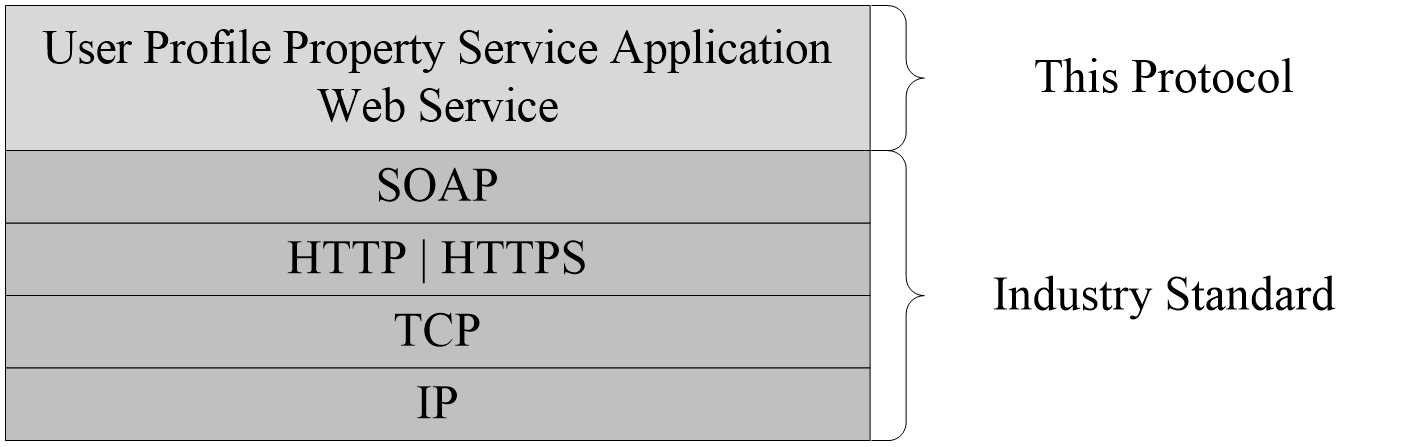 Figure 1: This protocol in relation to other protocolsPrerequisites/PreconditionsThis protocol operates against a protocol server that exposes one or more endpoint URIs that are known by protocol clients. The endpoint URI of the protocol server and the transport that is used by the protocol server are either known by the protocol client or obtained by using the discovery mechanism that is described in [MS-SPTWS].The protocol client obtains the requisite ApplicationClassId and ApplicationVersion values and the endpoint URI of the protocol server that provides the discovery mechanism, as described in [MS-SPTWS], by means that are independent of either protocol. This protocol requires the protocol client to have permission to call the methods on the protocol server.The protocol client implements the token-based security mechanisms that are required by the protocol server and related security protocols, as described in [MS-SPSTWS].Applicability StatementThis protocol retrieves basic connectivity and configuration information for the user profile middle-tier service. It is the first interaction between a protocol client and this site service, and is required before the protocol client retrieves any user profile information.Versioning and Capability NegotiationThis document covers versioning issues in the following areas:Supported Transports: This protocol can be implemented by using transports that support sending Simple Object Access Protocol (SOAP) messages, as described in section 2.1.Protocol Versions: This protocol is not versioned.Capability Negotiation: This protocol does not support version negotiation.Vendor-Extensible FieldsNone.Standards AssignmentsNone.MessagesTransportProtocol servers MUST support Simple Object Access Protocol (SOAP) over Hypertext Transfer Protocol (HTTP), Hypertext Transfer Protocol over Secure Sockets Layer (HTTPS), or TCP. All protocol messages MUST be transported by using HTTP or TCP bindings at the transport level. Protocol messages MUST be formatted as specified in either [SOAP1.1] section 4 or [SOAP1.2-1/2007] section 5. Protocol server faults MUST be returned by using HTTP status codes, as specified in [RFC2616] section 10, or SOAP faults, as specified in [SOAP1.1] section 4.4 or [SOAP1.2-1/2007] section 5.4.If the HTTPS transport is used, a server certificate MUST be deployed.This protocol MAY transmit an additional SOAP header, the ServiceContext header, as specified in [MS-SPSTWS].This protocol does not define any means for activating a protocol server or protocol client. The protocol server MUST be configured and begin listening in an implementation-specific way. In addition, the protocol client MUST know the format and transport that is used by the server, for example, the SOAP format over an HTTP transport.Common Message SyntaxThis section contains common definitions that are used by this protocol. The syntax of the definitions uses XML schema, as specified in [XMLSCHEMA1/2] and [XMLSCHEMA2/2], and WSDL, as specified in [WSDL].NamespacesThis specification defines and references various XML namespaces using the mechanisms specified in [XMLNS]. Although this specification associates a specific XML namespace prefix for each XML namespace that is used, the choice of any particular XML namespace prefix is implementation-specific and not significant for interoperability.MessagesThis specification does not define any common WSDL message definitions.ElementsThis specification does not define any common XML schema element definitions.Complex TypesThis specification does not define any common XML schema complex type definitions.Simple TypesThe following table summarizes the set of common XML schema simple type definitions defined by this specification. XML schema simple type definitions that are specific to a particular operation are described with the operation.charNamespace: http://schemas.microsoft.com/2003/10/Serialization/The char simple type is a Unicode character that is stored in a 4-byte integer. This type MUST NOT be used by this protocol.<xs:simpleType name="char" xmlns:xs="http://www.w3.org/2001/XMLSchema">  <xs:restriction base="xs:int"/></xs:simpleType>durationNamespace: http://schemas.microsoft.com/2003/10/Serialization/The duration simple type is the length of time, as specified in [XMLSCHEMA1] and [XMLSCHEMA2]. This type MUST NOT be used by this protocol.<xs:simpleType name="duration" xmlns:xs="http://www.w3.org/2001/XMLSchema">  <xs:restriction base="xs:duration">    <xs:pattern value="\-?P(\d*D)?(T(\d*H)?(\d*M)?(\d*(\.\d*)?S)?)?"/>    <xs:minInclusive value="-P10675199DT2H48M5.4775808S"/>    <xs:maxInclusive value="P10675199DT2H48M5.4775807S"/>  </xs:restriction></xs:simpleType>AttributesThis specification does not define any common XML schema attribute definitions.GroupsThis specification does not define any common XML schema group definitions.Attribute GroupsThis specification does not define any common XML schema attribute group definitions.Common Data StructuresThis specification does not define any common XML schema data structures.Protocol DetailsThis is a server-side protocol. The client side of this protocol is simply a pass-through. That is, no additional timers or other state is required on the client side of this protocol. Calls made by the higher-layer protocol or application are passed directly to the transport, and the results returned by the transport are passed directly back to the higher-layer protocol or application.Server DetailsThis protocol is based on stateless interaction between the protocol client and protocol server. The protocol simply exposes the current configuration state of the User Profile Service to all authenticated user objects.  There are no dependencies between the information sent in one client-server request/response pair and the next pair; all dependencies are based on the current state of the application service. They are specified in the following figure.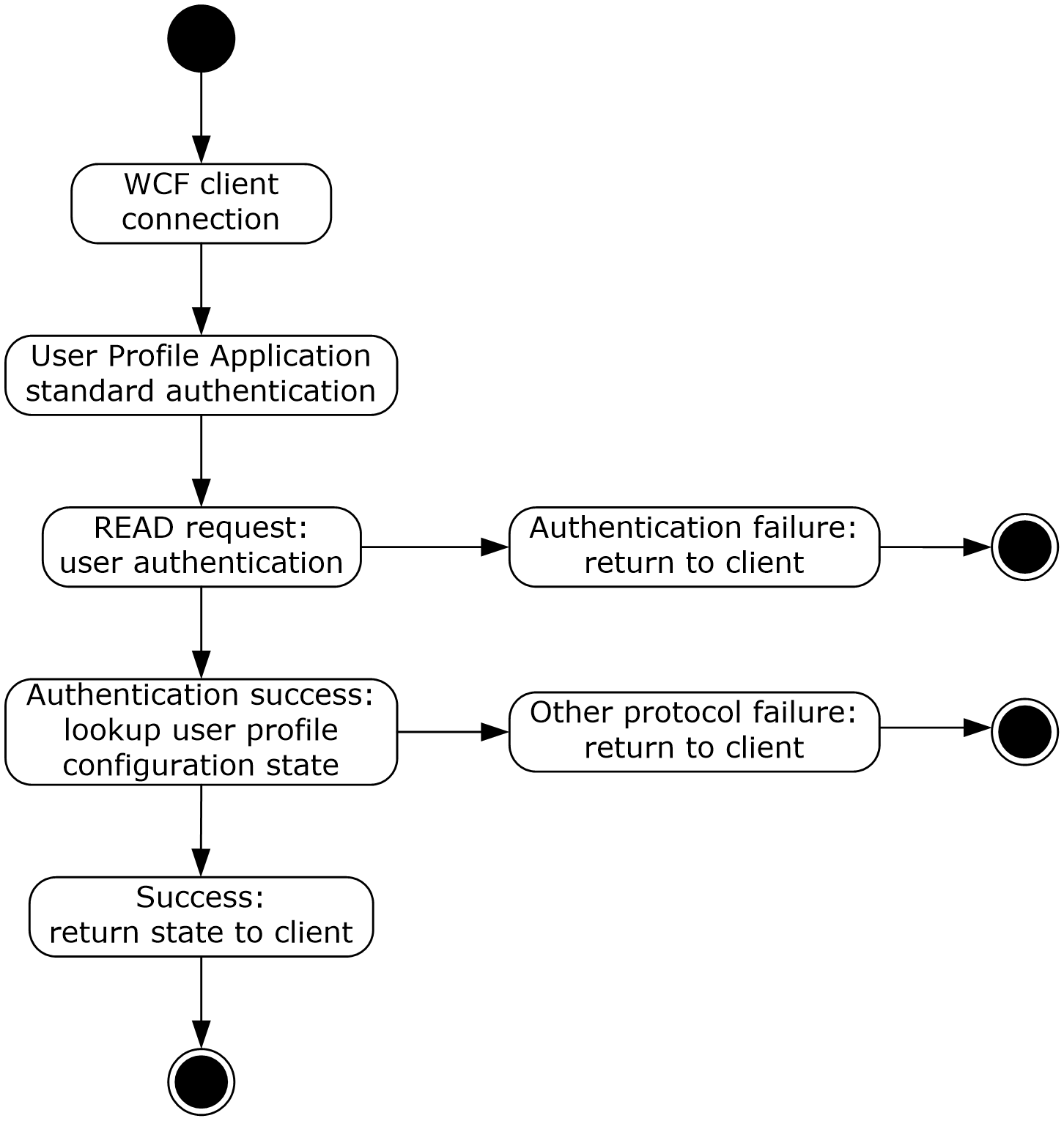 Figure 2: State Dependencies of the application serviceThe User Profile Service uses authentication mechanisms that are standard for Web Services and SOAP. Abstract Data ModelThis section describes a conceptual model of possible data organization that an implementation maintains to participate in this protocol. The described organization is provided to facilitate the explanation of how the protocol behaves. This document does not mandate that implementations adhere to this model as long as their external behavior is consistent with that described in this document.This protocol enables protocol clients to query the latest configuration state information for the User Profile Service. TimersNone.InitializationNone.Message Processing Events and Sequencing RulesThis protocol supports only the GetProfileProperties operation. This WSDL operation is stateless.The following table summarizes the list of operations as defined by this specification.GetProfilePropertiesThis WSDL operation retrieves the configuration state of the User Profile Service.The following is the WSDL port type specification of the GetProfileProperties WSDL operation.<wsdl:operation name="GetProfileProperties" xmlns:wsdl="http://schemas.xmlsoap.org/wsdl/">  <wsdl:input wsaw:Action="http://Microsoft.Office.Server.UserProfiles/GetProfileProperties" message="tns:IProfilePropertyService_GetProfileProperties_InputMessage" xmlns:wsaw="http://www.w3.org/2006/05/addressing/wsdl"/>  <wsdl:output wsaw:Action="http://tempuri.org/IProfilePropertyService/GetProfilePropertiesResponse" message="tns:IProfilePropertyService_GetProfileProperties_OutputMessage" xmlns:wsaw="http://www.w3.org/2006/05/addressing/wsdl"/></wsdl:operation>The protocol client sends an IProfilePropertyService_GetProfileProperties_InputMessage request message and the protocol server responds with an IProfilePropertyService_GetProfileProperties_OutputMessage response message containing the configuration state information associated with the application service.MessagesThe following table summarizes the set of WSDL message definitions that are specific to this operation.IProfilePropertyService_GetProfileProperties_InputMessageThe request WSDL message for the GetProfileProperties WSDL operation.The SOAP action value is:http://Microsoft.Office.Server.UserProfiles/GetProfilePropertiesThe SOAP body contains the GetProfileProperties element.IProfilePropertyService_GetProfileProperties_OutputMessageThe response WSDL message for the GetProfileProperties WSDL operation.The SOAP body contains the GetProfilePropertiesResponse element.ElementsThe following table summarizes the XML schema element definitions that are specific to this operation.GetProfilePropertiesThe GetProfileProperties element specifies the input data for the GetProfileProperties WSDL operation.<xs:element name="GetProfileProperties" xmlns:xs="http://www.w3.org/2001/XMLSchema">  <xs:complexType>    <xs:sequence/>  </xs:complexType></xs:element>GetProfilePropertiesResponseThe GetProfilePropertiesResponse element specifies the result data for the GetProfileProperties WSDL operation.<xs:element name="GetProfilePropertiesResponse" xmlns:xs="http://www.w3.org/2001/XMLSchema">  <xs:complexType>    <xs:sequence>      <xs:element xmlns:tns2="http://Microsoft/Office/Server/UserProfiles" minOccurs="0" name="GetProfilePropertiesResult" nillable="true" type="tns2:ProfilePropertyData"/>    </xs:sequence>  </xs:complexType></xs:element>GetProfilePropertiesResult: A ProfilePropertyData element that contains the configuration state information. However, if connection failures, authentication failures, or other transport errors occurred before the request reached the corresponding SOAP service endpoint, then the element will not contain the ProfilePropertyData element.Complex TypesThe following table summarizes the XML schema complex type definitions that are specific to this operation.ProfilePropertyDataNamespace: http://Microsoft/Office/Server/UserProfilesThis complex type is the main payload that the GetProfileProperties operation sends to the protocol client. It exposes the information required for a SOAP protocol client to connect to a User Profile Service that is currently running.Because the User Profile Service configuration state contains optional elements, the protocol client MUST plan for the possibility that elements are not present.<xs:complexType name="ProfilePropertyData" xmlns:xs="http://www.w3.org/2001/XMLSchema">  <xs:sequence>    <xs:element minOccurs="0" name="AppID" type="ser:guid"/>    <xs:element xmlns:q1="http://schemas.datacontract.org/2004/07/Microsoft.SharePoint.Administration" minOccurs="0" name="AppStatus" type="q1:SPObjectStatus"/>    <xs:element minOccurs="0" name="ChangeJobSchedule" nillable="true" type="xs:string"/>    <xs:element minOccurs="0" name="DaysWorthOfEventsToKeep" type="xs:int"/>    <xs:element minOccurs="0" name="DisableAddCommentWebService" type="xs:boolean"/>    <xs:element minOccurs="0" name="DisableProfileCreationWebServicesForTenants" type="xs:boolean"/>    <xs:element minOccurs="0" name="DocumentsFollowingLimit" type="xs:int"/>    <xs:element minOccurs="0" name="FeedCacheLMTTTLDeltaHours" type="xs:int"/>    <xs:element minOccurs="0" name="FeedCacheLookupTimeoutMs" type="xs:int"/>    <xs:element minOccurs="0" name="FeedCacheMaxPostLength" type="xs:int"/>    <xs:element minOccurs="0" name="FeedCacheMaxPostMentions" type="xs:int"/>    <xs:element minOccurs="0" name="FeedCacheMaxPostTags" type="xs:int"/>    <xs:element minOccurs="0" name="FeedCacheRefPostsAsync" type="xs:boolean"/>    <xs:element minOccurs="0" name="FeedCacheSPRequestsPerMention" type="xs:int"/>    <xs:element minOccurs="0" name="FeedCacheTTLHours" type="xs:int"/>    <xs:element minOccurs="0" name="ILMMachineName" nillable="true" type="xs:string"/>    <xs:element minOccurs="0" name="IgnoreIsActiveFlag" type="xs:boolean"/>    <xs:element minOccurs="0" name="IsClaimProvider" nillable="true" type="xs:boolean"/>    <xs:element minOccurs="0" name="IsCrossForestADImport" type="xs:boolean"/>    <xs:element minOccurs="0" name="IsIlmFullyConfigured" type="xs:boolean"/>    <xs:element minOccurs="0" name="IsInitialDataPopulated" type="xs:boolean"/>    <xs:element minOccurs="0" name="IsSynchronizationRunning" type="xs:boolean"/>    <xs:element minOccurs="0" name="IsUpscaleILMUsed" type="xs:boolean"/>    <xs:element minOccurs="0" name="IsUsersOnlyILMImport" type="xs:boolean"/>    <xs:element minOccurs="0" name="NetBIOSDomainNamesEnabled" type="xs:boolean"/>    <xs:element minOccurs="0" name="NoILMUsed" type="xs:boolean"/>    <xs:element xmlns:q2="http://schemas.microsoft.com/2003/10/Serialization/Arrays" minOccurs="0" name="PartitionIDs" nillable="true" type="q2:ArrayOfguid"/>    <xs:element xmlns:q3="http://schemas.datacontract.org/2004/07/Microsoft.Office.Server.Utilities" minOccurs="0" name="PartitionOptions" type="q3:SPPartitionOptions"/>    <xs:element minOccurs="0" name="PeopleFollowingLimit" type="xs:int"/>    <xs:element minOccurs="0" name="PerfmonInstanceHandle" type="xs:int"/>    <xs:element minOccurs="0" name="ProfileDatabaseBackwardsCompatibleSchemaVersion" nillable="true" type="xs:string"/>    <xs:element minOccurs="0" name="ProfileDatabaseConnectionString" nillable="true" type="xs:string"/>    <xs:element minOccurs="0" name="ProfileDatabaseSchemaVersion" nillable="true" type="xs:string"/>    <xs:element minOccurs="0" name="ProfileStoreCollationId" type="xs:int"/>    <xs:element minOccurs="0" name="ProfileStoreLanguage" type="xs:int"/>    <xs:element xmlns:tns1="http://schemas.datacontract.org/2004/07/Microsoft.Office.Server.Administration" minOccurs="0" name="RemotePersonalSitePages" type="tns1:UserProfileApplication.PersonalSitePagesRemoteStatus"/>    <xs:element minOccurs="0" name="SecTrimCacheEnabled" type="xs:boolean"/>    <xs:element minOccurs="0" name="SecTrimCacheMaxNumberOfDataItems" type="xs:int"/>    <xs:element minOccurs="0" name="SecTrimCacheMaxRetryCount" type="xs:int"/>    <xs:element minOccurs="0" name="SecTrimCacheMaxTTLMinutes" type="xs:int"/>    <xs:element minOccurs="0" name="SecTrimCacheNonAuthoritativeAccessTTLMinutes" type="xs:int"/>    <xs:element minOccurs="0" name="SecTrimCacheThrottledTTLMinutes" type="xs:int"/>    <xs:element minOccurs="0" name="SecTrimMaxNumberOfSocialUrls" type="xs:int"/>    <xs:element minOccurs="0" name="SecTrimOptimizationsEnabled" type="xs:boolean"/>    <xs:element minOccurs="0" name="Secret" type="ser:guid"/>    <xs:element minOccurs="0" name="SerializedAdministratorAcl" nillable="true" type="xs:string"/>    <xs:element minOccurs="0" name="SitesFollowingLimit" type="xs:int"/>    <xs:element minOccurs="0" name="SkipBDCImport" type="xs:boolean"/>    <xs:element minOccurs="0" name="SocialDatabaseBackwardsCompatibleSchemaVersion" nillable="true" type="xs:string"/>    <xs:element minOccurs="0" name="SocialDatabaseConnectionString" nillable="true" type="xs:string"/>    <xs:element minOccurs="0" name="SocialDatabaseSchemaVersion" nillable="true" type="xs:string"/>    <xs:element minOccurs="0" name="SyncServiceInstanceId" type="ser:guid"/>    <xs:element minOccurs="0" name="UseOnlyPreferredDomainControllers" type="xs:boolean"/>    <xs:element minOccurs="0" name="YammerEnabled" type="xs:boolean"/>    <xs:element minOccurs="0" name="DisableProfilePictureMigration" type="xs:boolean"/>    <xs:element minOccurs="0" name="UpaSchemaEnabled" type="xs:boolean"/>  </xs:sequence></xs:complexType>AppID: The unique identifier of the User Profile Service that is currently running.AppStatus: An SPObjectStatus (section 3.1.4.1.4.2) enumeration that specifies the current state of the User Profile Service specified by the AppID element.ChangeJobSchedule: A string that specifies the schedule for the automated processing of tasks for the User Profile Service associated with the specified AppID element. The string MUST be formatted as specified by the following ABNF ([RFC5234]) grammar. ChangeJobSchedule = SecondRecurrence / MinuteRecurrence / HourlyRecurrence / DailyRecurrence/ WeeklyRecurrence / MonthlyRecurrence / YearlyRecurrenceSecondRecurrence = "every " NONZEROSECONDORMINUTE " seconds" MinuteRecurrence = "every " NONZEROSECONDORMINUTE " minutes " [SecondOrMinuteInstance] HourlyRecurrence = "hourly " SecondOrMinuteInstanceDailyRecurrence = "daily " TimeInstance WeeklyRecurrence = "weekly " DayInstance MonthlyRecurrence = "monthly " (DateInstance / OrdinalDayInstance)YearlyRecurrence = "yearly " MonthInstance MonthInstance = ("at " MONTH " " DATE " " HourInstance) / ("between " MONTH " " DATE " " HourInstance " and " MONTH " " DATE " " HourInstance) DateInstance = ("at " DATE " " HourInstance) / ("between " DATE " " HourInstance " and " DATE " " HourInstance) DayInstance = ("at " DAY " " HourInstance) / ("between " DAY " " HourInstance " and " DAY " " HourInstance) OrdinalDayInstance = "at " ORDINAL " " DAY " " HourInstanceTimeInstance = ("at " HourInstance) / ("between " HourInstance " and " HourInstance) SecondOrMinuteInstance = ("at " SECONDORMINUTE) / ("between " SECONDORMINUTE " and " SECONDORMINUTE) HourInstance = HOUR ":" SECONDORMINUTE [ ":" SECONDORMINUTE ] MONTH = "jan" / "feb" / "mar" / "apr" / "may" / "jun"/ "jul" / "aug" / "sep" / "oct" / "nov" / "dec" DATE = ( [ "1" / "2" ] NONZERODIGIT) / "10" / "20" / "30" / "31" ; 1-31 DAY = "sun" / "mon" / "tue" / "wed" / "thu" / "fri" / "sat" / "su" / "mo" / "tu" / "we" / "th" / "fr" / "sa" ORDINAL = "first" / "second" / "third" / "fourth" / "last"HOUR = ( [ "1" ] DIGIT ) / "20" / "21" / "22" / "23" ; 0-23 SECONDORMINUTE = "0" / NONZEROSECONDORMINUTE ; 0-59NONZEROSECONDORMINUTE = NONZERODIGIT / ( ( "1" / "2" / "3" / "4" / "5" ) DIGIT ) ; 1-59 NONZERODIGIT = "1" / "2" / "3" / "4" / "5" / "6" / "7" / "8" / "9" ; 1-9DIGIT = "0" / NONZERODIGIT ; 0-9DaysWorthOfEventsToKeep: The number of days that logs for tracking changes in the user profile store are stored before they are removed.DisableAddCommentWebService: If set to true, it disables the AddComment Web Service, and if set to false, it enables the service. DisableProfileCreationWebServicesForTenants: If set to true, it disables Web Services to create Profiles for all Tenants of the User Profile Service, and if set to false, it enables these services. DocumentsFollowingLimit: Limit for the number of documents a user can follow. The maximum value allowed for this is 500.FeedCacheLMTTTLDeltaHours: The time to live for the last modified time of any feed cache entry. FeedCacheLookupTimeoutMs: Specifies the permissible range of cache look up time. FeedCacheMaxPostLength: Specifies the maximum number of characters in a feed post.FeedCacheMaxPostMentions:  Specifies the maximum number of mentions per post and reply.FeedCacheMaxPostTags:  Specifies the maximum number of tags per post and reply. FeedCacheRefPostsAsync: Performs reference-posts via asynchronous threads. FeedCacheSPRequestsPerMention: Specifies the number of requests required to perform a mention. FeedCacheTTLHours: The time to live for any feed cache entry. ILMMachineName: The name of the computer in standard DNS format that runs the Identity Lifecycle Management Service associated with this User Profile Service.IgnoreIsActiveFlag: Specifies whether the current authenticated user object that invoked this request for the GetProfileProperties operation is active in this User Profile Service.IsClaimProvider: The value can be TRUE, FALSE, or NULL. The protocol client MUST ignore this value.IsCrossForestADImport: This is not supported and setting this has no effect on existing functionality. This MUST be false. IsIlmFullyConfigured: Specifies whether the computer, specified by the ILMMachineName element, is completely configured to synchronize user profile information with this User Profile Service.IsInitialDataPopulated: Specifies whether user profile information was imported successfully at least once, which initially populates user profile information in the user profile store.IsSynchronizationRunning: Indicates whether synchronization is running for this User Profile Service at the present time.IsUpscaleILMUsed: Specifies whether the Identity Lifecycle Management Service is managed externally to the site. If this value is TRUE, the elements ILMMachineName, IsIlmFullyConfigured, IsUsersOnlyILMImport, SkipBDCImport, and SyncServiceInstanceId are not applicable and MUST be ignored.IsUsersOnlyILMImport: Specifies whether the user profile synchronization process imports only user objects for the Identity Lifecycle Management Service, or whether it also imports groups.NetBIOSDomainNamesEnabled: Indicates whether NetBIOS domain names are being used during synchronization of this User Profile Service with a directory using Identity Lifecycle Management Service.NoILMUsed: Indicates whether the Identity Lifecycle Management Service-based synchronization is enabled for this User Profile Service. PartitionIDs: The list of partitions that were provisioned for this User Profile Service.PartitionOptions: Specifies whether partitioning is supported, as specified by the SPPartitionOptions (section 3.1.4.1.4.3) enumeration.PeopleFollowingLimit: Limit for the number of people a user can follow. The maximum value allowed for this is 1000.PerfmonInstanceHandle: MUST be set to -1.ProfileDatabaseBackwardsCompatibleSchemaVersion: The earliest schema version with which the schema version of the user profile store is backward-compatible. The current schema is not considered to be compatible with any database schema with a version number lower than this version number. This version number appears in the version number format specified in the description of ProfileDatabaseSchemaVersion. ProfileDatabaseConnectionString: The data connection string that is associated with the user profile store.ProfileDatabaseSchemaVersion: The current schema version number of the user profile store. The version number appears in the format major.minor[.build[.revision]], where major, minor, build, and revision are non-negative integers. 4.0 and 12.0.47.0 are examples of valid version numbers. When the database schema is updated, this version number is increased. For the purpose of comparing version numbers, the integer fields appear in decreasing order of significance.ProfileStoreCollationId: The collation identifier of the user profile store.ProfileStoreLanguage: LCID of the language of the user profile store.RemotePersonalSitePages:  An enumeration that specifies whether various personal site pages are hosted remotely or on premise.SecTrimCacheEnabled: Specifies if the security trimmer access cache is enabled. Default value equals true.SecTrimCacheMaxNumberOfDataItems: Specifies the maximum number of data items in security trim cache per user. Default is 50 items in cache per-user.SecTrimCacheMaxRetryCount: Specifies the maximum number of attempts that can be made when the search provider gets queried before persisting the cache entry state. Default number of retries equals 5. SecTrimCacheMaxTTLMinutes: Indicates how long the security trim cache exists in minutes before being purged. Default TTL is 1440 minutes (1 day).SecTrimCacheNonAuthoritativeAccessTTLMinutes: Indicates how long a cached non-authoritative entry exists in minutes in security trim cache before being purged. Default TTL is 15 minutes.SecTrimCacheThrottledTTLMinutes: Indicates how long a throttled entry can be cached in minutes before being purged. Default TTL is 5 minutes.SecTrimMaxNumberOfSocialUrls: Specifies the maximum number of URLs that the Search Service will be queried for to satisfy a social data request. This value SHOULD be defined in increments of 8, as a single security trim request might be broken down into multiple search service requests each with a non-configurable limit to 8 URLs per-request. The default value equals 24 URLs.  SecTrimOptimizationsEnabled: Specifies if security trim optimizations are enabled. Default value equals true.Secret: A shared secret between the protocol client and protocol server. SerializedAdministratorAcl: A string that specifies the access control list (ACL) that specifies the user objects that have administrative permissions associated with this user profile application. The protocol client uses this information to enable or disable specific administrator-only interactions with the User Profile Service. This field is optional because verification of authentication occurs at the service endpoint. This string MUST be well-formed XML, as specified by [XML] section 2. The root node of the XML MUST be an "acl" element. The "acl" element MUST specify a version attribute whose value MUST be the string ([XMLSCHEMA2] section 3.2.1) "1.0". The "acl" element MUST contain one "ace" child element for each access control entry (ACE) appearing in the ACL. Each "ace" element MUST specify the following attributes: identityName: A string ([XMLSCHEMA2] section 3.2.1) that specifies the login name of the security principal.displayName: A string ([XMLSCHEMA2] section 3.2.1) that specifies the display name of the principal.sid: A string ([XMLSCHEMA2] section 3.2.1) that specifies the security identifier (SID) of the principal. This is the contents of the SID byte array specified in [MS-DTYP] section 2.4.2, represented as a string via base64 encoding. allowRights: A string ([XMLSCHEMA2] section 3.2.1) that specifies a Rights Mask ([MS-WSSFO3] section 2.2.2.15) that specifies the permissions granted to the principal. This string MUST consist of the integer representation of the Rights Mask ([MS-WSSFO3]).denyRights: A string ([XMLSCHEMA2] section 3.2.1) that specifies a Rights Mask ([MS-WSSFO3] section 2.2.2.15) that specifies the permissions denied to the principal. This string MUST consist of the integer representation of the Rights Mask ([MS-WSSFO3]).SitesFollowingLimit: Limit for the number of sites a user can follow. The maximum value allowed for this is 500. SkipBDCImport: Specifies whether the Business Data Connectivity (BDC) synchronization steps will be skipped during the process that synchronizes the user profile store with external sources. SocialDatabaseBackwardsCompatibleSchemaVersion: The earliest schema version with which the schema version of the social data within the user profile store is backward-compatible. The current schema is not considered to be compatible with any database schema with a version number lower than this version number. This version number appears in the version number format specified in the description of ProfileDatabaseSchemaVersion.SocialDatabaseConnectionString: The data connection string associated with the social data within the user profile store. SocialDatabaseSchemaVersion: The schema version of the social data within the user profile store. When the schema is updated, this version number is increased. This version number appears in the version number format specified in the description of ProfileDatabaseSchemaVersion.SyncServiceInstanceId: The identifier of the user profile store’s profile synchronization service instance. UseOnlyPreferredDomainControllers: Specifies whether communication will only take place with a specified domain controller (DC), or whether communication can also take place with other domain controllers.YammerEnabled: Specifies whether Yammer is used as the social platform. True if Yammer is used as the social platform. False if SharePoint social (legacy) is used. DisableProfilePictureMigration: Indicates whether to disable profile picture migration while migrating user account.UpaSchemaEnabled: Indicates whether the schema of the social data within the user profile store is enabled.ArrayOfguidNamespace: http://schemas.microsoft.com/2003/10/Serialization/ArraysThe ArrayOfguid element specifies a list of GUIDs.<xs:complexType name="ArrayOfguid" xmlns:xs="http://www.w3.org/2001/XMLSchema">  <xs:sequence>    <xs:element minOccurs="0" maxOccurs="unbounded" name="guid" type="ser:guid"/>  </xs:sequence></xs:complexType>guid: A GUID as specified in section 3.1.4.1.4.1. Simple TypesThe following table summarizes the XML schema simple type definitions that are specific to this operation.guidNamespace: http://schemas.microsoft.com/2003/10/Serialization/A GUID that is 16 bytes long.<xs:simpleType name="guid" xmlns:xs="http://www.w3.org/2001/XMLSchema">  <xs:restriction base="xs:string">    <xs:pattern value="[\da-fA-F]{8}-[\da-fA-F]{4}-[\da-fA-F]{4}-[\da-fA-F]{4}-[\da-fA-F]{12}"/>  </xs:restriction></xs:simpleType>SPObjectStatusNamespace: http://schemas.datacontract.org/2004/07/Microsoft.SharePoint.AdministrationThis element specifies the processing status of the object or service. <xs:simpleType name="SPObjectStatus" xmlns:xs="http://www.w3.org/2001/XMLSchema">  <xs:restriction base="xs:string">    <xs:enumeration value="Online"/>    <xs:enumeration value="Disabled"/>    <xs:enumeration value="Offline"/>    <xs:enumeration value="Unprovisioning"/>    <xs:enumeration value="Provisioning"/>    <xs:enumeration value="Upgrading"/>    <xs:enumeration value="Patching"/>  </xs:restriction></xs:simpleType>The following table specifies the allowable values for the SPObjectStatus simple type.SPPartitionOptionsNamespace: http://schemas.datacontract.org/2004/07/Microsoft.Office.Server.UtilitiesThis element is an enumeration that specifies whether the User Profile Service was partitioned.<xs:simpleType name="SPPartitionOptions" xmlns:xs="http://www.w3.org/2001/XMLSchema">  <xs:restriction base="xs:string">    <xs:enumeration value="UnPartitioned"/>    <xs:enumeration value="UniquePartitionPerSubscription"/>  </xs:restriction></xs:simpleType>The following table specifies the allowable values for the SPPartitionOptions simple type.UserProfileApplication.PersonalSitePagesRemoteStatusNamespace: http://schemas.datacontract.org/2004/07/Microsoft.Office.Server.AdministrationAn enumeration that specifies whether various personal site pages are hosted remotely or on premise.<xs:simpleType name="UserProfileApplication.PersonalSitePagesRemoteStatus" xmlns:xs="http://www.w3.org/2001/XMLSchema">  <xs:list>    <xs:simpleType>      <xs:restriction base="xs:string">        <xs:enumeration value="None"/>        <xs:enumeration value="CloudStorage"/>        <xs:enumeration value="SitesPage"/>        <xs:enumeration value="DisableHybridAppLauncher"/>        <xs:enumeration value="DisableSiteCreationOnlineTooltip"/>        <xs:enumeration value="EnableOneDriveDefaultToCloud"/>      </xs:restriction>    </xs:simpleType>  </xs:list></xs:simpleType>The following table specifies the allowable values for the UserProfileApplication.PersonalSitePagesRemoteStatus simple type.AttributesNone.GroupsNone.Attribute GroupsNone.Timer EventsNone.Other Local EventsNone.Protocol ExamplesThis section describes example scenarios for retrieving the current configuration state of the User Profile Service.Retrieving User Profile Service Configuration StateThe protocol client constructs the following WSDL message to retrieve the current configuration state of the User Profile Service.<s:Envelope xmlns:s="http://www.w3.org/2003/05/soap-envelope" xmlns:a="http://www.w3.org/2005/08/addressing" xmlns:u="http://docs.oasis-open.org/wss/2004/01/oasis-200401-wss-wssecurity-utility-1.0.xsd">  <s:Header>    <a:Action s:mustUnderstand="1">http://Microsoft.Office.Server.UserProfiles/GetProfileProperties</a:Action>    <a:MessageID>urn:uuid:3eb21222-2b62-4735-a9ac-e673a6ee31df</a:MessageID>    <a:ReplyTo>      <a:Address>http://www.w3.org/2005/08/addressing/anonymous</a:Address>    </a:ReplyTo>    <a:To s:mustUnderstand="1">net.tcp://mossperf64d2325:32845/59de0abe24804e18aeccdc292a7581f1/ProfilePropertyService.svc</a:To>    <o:Security s:mustUnderstand="1" xmlns:o="http://docs.oasis-open.org/wss/2004/01/oasis-200401-wss-wssecurity-secext-1.0.xsd">      ...    </o:Security>  </s:Header>  <s:Body>    <GetProfileProperties xmlns="http://tempuri.org/"></GetProfileProperties>  </s:Body></s:Envelope>The protocol server sends the following response.  <s:Envelope xmlns:s="http://www.w3.org/2003/05/soap-envelope" xmlns:a="http://www.w3.org/2005/08/addressing" xmlns:u="http://docs.oasis-open.org/wss/2004/01/oasis-200401-wss-wssecurity-utility-1.0.xsd">    <s:Header>      <a:Action s:mustUnderstand="1">http://tempuri.org/IProfilePropertyService/GetProfilePropertiesResponse</a:Action>      <a:RelatesTo>urn:uuid:3eb21222-2b62-4735-a9ac-e673a6ee31df</a:RelatesTo>      <a:To s:mustUnderstand="1">http://www.w3.org/2005/08/addressing/anonymous</a:To>      <o:Security s:mustUnderstand="1" xmlns:o="http://docs.oasis-open.org/wss/2004/01/oasis-200401-wss-wssecurity-secext-1.0.xsd">      ...      </o:Security>    </s:Header>    <s:Body>      <GetProfilePropertiesResponse xmlns="http://tempuri.org/">        <GetProfilePropertiesResult xmlns:b="http://Microsoft/Office/Server/UserProfiles" xmlns:i="http://www.w3.org/2001/XMLSchema-instance">          <d4p1:AppID>9f5c3c8f-beec-44ea-bc04-6ffe2fb0e7bc</d4p1:AppID>          <d4p1:AppStatus>Online</d4p1:AppStatus>          <d4p1:ChangeJobSchedule>hourly between 0 and 0</d4p1:ChangeJobSchedule>          <d4p1:ILMMachineName i:nil="true"></d4p1:ILMMachineName>          <d4p1:IgnoreIsActiveFlag>false</d4p1:IgnoreIsActiveFlag>          <d4p1:IsClaimProvider i:nil="true"></d4p1:IsClaimProvider>          <d4p1:IsIlmFullyConfigured>false</d4p1:IsIlmFullyConfigured>          <d4p1:IsInitialDataPopulated>false</d4p1:IsInitialDataPopulated>          <d4p1:IsUpscaleILMUsed>false</d4p1:IsUpscaleILMUsed>          <d4p1:IsUsersOnlyILMImport>false</d4p1:IsUsersOnlyILMImport>          <d4p1:PartitionIDs xmlns:d5p1="http://schemas.microsoft.com/2003/10/Serialization/Arrays">            <d5p1:guid>0c37852b-34d0-418e-91c6-2ac25af4be5b</d5p1:guid>          </d4p1:PartitionIDs>          <d4p1:PartitionOptions>UnPartitioned</d4p1:PartitionOptions>          <d4p1:PerfmonInstanceHandle>-1</d4p1:PerfmonInstanceHandle>           <d4p1:ProfileDatabaseBackwardsCompatibleSchemaVersion>14.0.82.0</d4p1:ProfileDatabaseBackwardsCompatibleSchemaVersion>           <d4p1:ProfileDatabaseConnectionString>Data Source=TestMachine;Initial Catalog="User Profile Service Application_ProfileDB_715524f91eac4f7caeee38a2f53375c9";Integrated Security=True;Enlist=False;Connect Timeout=15</d4p1:ProfileDatabaseConnectionString>           <d4p1:ProfileDatabaseSchemaVersion>14.0.82.0</d4p1:ProfileDatabaseSchemaVersion>          <d4p1:ProfileStoreCollationId>25</d4p1:ProfileStoreCollationId>          <d4p1:ProfileStoreLanguage>1033</d4p1:ProfileStoreLanguage>          <d4p1:SerializedAdministratorAcl>            <acl version="1.0">              <ace identityName="domain\user1" displayName="User 1" sid="AQUAAAAAAAUVAAAAoGXPfnhLm1/nfIdwKgQBAA==" allowRights="8" denyRights="0" />            </acl>          </d4p1:SerializedAdministratorAcl>          <d4p1:SkipBDCImport>false</d4p1:SkipBDCImport>          <d4p1:SocialDatabaseBackwardsCompatibleSchemaVersion>14.0.21.0</d4p1:SocialDatabaseBackwardsCompatibleSchemaVersion>          <d4p1:SocialDatabaseConnectionString>Data Source=TestMachine;Initial Catalog="User Profile Service Application_SocialDB_bba7ac6987904e2b93f3aded1af2e65d";Integrated Security=True;Enlist=False;Connect Timeout=15</d4p1:SocialDatabaseConnectionString>          <d4p1:SocialDatabaseSchemaVersion>14.0.21.0</d4p1:SocialDatabaseSchemaVersion>          <d4p1:SyncServiceInstanceId>00000000-0000-0000-0000-000000000000</d4p1:SyncServiceInstanceId>          <d4p1:UseOnlyPreferredDomainControllers>false</d4p1:UseOnlyPreferredDomainControllers>        </GetProfilePropertiesResult>      </GetProfilePropertiesResponse>    </s:Body>  </s:Envelope>SecuritySecurity Considerations for ImplementersThere are no security considerations that are specific to this protocol. General security considerations pertaining to [RFC2822] apply.This protocol does not introduce any additional security considerations beyond those that apply to its underlying protocols.Index of Security ParametersNone.Appendix A: Full WSDLFor ease of implementation, the full WSDL is provided in this appendix.<?xml version="1.0" encoding="UTF-8"?><wsdl:definitions xmlns:xs="http://www.w3.org/2001/XMLSchema" xmlns:soap="http://schemas.xmlsoap.org/wsdl/soap/" xmlns:tns="http://tempuri.org/" xmlns:wsaw="http://www.w3.org/2006/05/addressing/wsdl" targetNamespace="http://tempuri.org/" xmlns:wsdl="http://schemas.xmlsoap.org/wsdl/">  <wsdl:types>    <xs:schema xmlns:tns3="http://tempuri.org/Imports" targetNamespace="http://tempuri.org/Imports">      <xs:import namespace="http://Microsoft/Office/Server/UserProfiles"/>      <xs:import namespace="http://schemas.datacontract.org/2004/07/Microsoft.Office.Server.Administration"/>      <xs:import namespace="http://schemas.datacontract.org/2004/07/Microsoft.Office.Server.Utilities"/>      <xs:import namespace="http://schemas.datacontract.org/2004/07/Microsoft.SharePoint.Administration"/>      <xs:import namespace="http://schemas.microsoft.com/2003/10/Serialization/"/>      <xs:import namespace="http://schemas.microsoft.com/2003/10/Serialization/Arrays"/>      <xs:import namespace="http://tempuri.org/"/>    </xs:schema>  </wsdl:types>  <wsdl:portType name="IProfilePropertyService">    <wsdl:operation name="GetProfileProperties">      <wsdl:input wsaw:Action="http://Microsoft.Office.Server.UserProfiles/GetProfileProperties" message="tns:IProfilePropertyService_GetProfileProperties_InputMessage"/>      <wsdl:output wsaw:Action="http://tempuri.org/IProfilePropertyService/GetProfilePropertiesResponse" message="tns:IProfilePropertyService_GetProfileProperties_OutputMessage"/>    </wsdl:operation>  </wsdl:portType>  <wsdl:binding name="DefaultBinding_IProfilePropertyService" type="tns:IProfilePropertyService">    <soap:binding transport="http://schemas.xmlsoap.org/soap/http"/>    <wsdl:operation name="GetProfileProperties">      <soap:operation soapAction="http://Microsoft.Office.Server.UserProfiles/GetProfileProperties" style="document"/>      <wsdl:input>        <soap:body use="literal"/>      </wsdl:input>      <wsdl:output>        <soap:body use="literal"/>      </wsdl:output>    </wsdl:operation>  </wsdl:binding>  <wsdl:message name="IProfilePropertyService_GetProfileProperties_InputMessage">    <wsdl:part name="parameters" element="tns:GetProfileProperties"/>  </wsdl:message>  <wsdl:message name="IProfilePropertyService_GetProfileProperties_OutputMessage">    <wsdl:part name="parameters" element="tns:GetProfilePropertiesResponse"/>  </wsdl:message></wsdl:definitions>Appendix B: Full XML SchemaFor ease of implementation, the following sections provide the full XML schema for this protocol.http://tempuri.org/ Schema<?xml version="1.0" encoding="UTF-8"?><xs:schema elementFormDefault="qualified" targetNamespace="http://tempuri.org/" xmlns:xs="http://www.w3.org/2001/XMLSchema">  <xs:import namespace="http://Microsoft/Office/Server/UserProfiles"/>  <xs:element name="GetProfileProperties">    <xs:complexType>      <xs:sequence/>    </xs:complexType>  </xs:element>  <xs:element name="GetProfilePropertiesResponse">    <xs:complexType>      <xs:sequence>        <xs:element xmlns:tns2="http://Microsoft/Office/Server/UserProfiles" minOccurs="0" name="GetProfilePropertiesResult" nillable="true" type="tns2:ProfilePropertyData"/>      </xs:sequence>    </xs:complexType>  </xs:element></xs:schema>http://schemas.microsoft.com/2003/10/Serialization/ Schema<?xml version="1.0" encoding="UTF-8"?><xs:schema xmlns:ser="http://schemas.microsoft.com/2003/10/Serialization/" attributeFormDefault="qualified" elementFormDefault="qualified" targetNamespace="http://schemas.microsoft.com/2003/10/Serialization/" xmlns:xs="http://www.w3.org/2001/XMLSchema">  <xs:element name="anyType" nillable="true" type="xs:anyType"/>  <xs:element name="anyURI" nillable="true" type="xs:anyURI"/>  <xs:element name="base64Binary" nillable="true" type="xs:base64Binary"/>  <xs:element name="boolean" nillable="true" type="xs:boolean"/>  <xs:element name="byte" nillable="true" type="xs:byte"/>  <xs:element name="dateTime" nillable="true" type="xs:dateTime"/>  <xs:element name="decimal" nillable="true" type="xs:decimal"/>  <xs:element name="double" nillable="true" type="xs:double"/>  <xs:element name="float" nillable="true" type="xs:float"/>  <xs:element name="int" nillable="true" type="xs:int"/>  <xs:element name="long" nillable="true" type="xs:long"/>  <xs:element name="QName" nillable="true" type="xs:QName"/>  <xs:element name="short" nillable="true" type="xs:short"/>  <xs:element name="string" nillable="true" type="xs:string"/>  <xs:element name="unsignedByte" nillable="true" type="xs:unsignedByte"/>  <xs:element name="unsignedInt" nillable="true" type="xs:unsignedInt"/>  <xs:element name="unsignedLong" nillable="true" type="xs:unsignedLong"/>  <xs:element name="unsignedShort" nillable="true" type="xs:unsignedShort"/>  <xs:element name="char" nillable="true" type="ser:char"/>  <xs:simpleType name="char">    <xs:restriction base="xs:int"/>  </xs:simpleType>  <xs:element name="duration" nillable="true" type="ser:duration"/>  <xs:simpleType name="duration">    <xs:restriction base="xs:duration">      <xs:pattern value="\-?P(\d*D)?(T(\d*H)?(\d*M)?(\d*(\.\d*)?S)?)?"/>      <xs:minInclusive value="-P10675199DT2H48M5.4775808S"/>      <xs:maxInclusive value="P10675199DT2H48M5.4775807S"/>    </xs:restriction>  </xs:simpleType>  <xs:element name="guid" nillable="true" type="ser:guid"/>  <xs:simpleType name="guid">    <xs:restriction base="xs:string">      <xs:pattern value="[\da-fA-F]{8}-[\da-fA-F]{4}-[\da-fA-F]{4}-[\da-fA-F]{4}-[\da-fA-F]{12}"/>    </xs:restriction>  </xs:simpleType>  <xs:attribute name="FactoryType" type="xs:QName"/>  <xs:attribute name="Id" type="xs:ID"/>  <xs:attribute name="Ref" type="xs:IDREF"/></xs:schema>http://Microsoft/Office/Server/UserProfiles Schema<?xml version="1.0" encoding="UTF-8"?><xs:schema xmlns:tns2="http://Microsoft/Office/Server/UserProfiles" xmlns:ser="http://schemas.microsoft.com/2003/10/Serialization/" elementFormDefault="qualified" targetNamespace="http://Microsoft/Office/Server/UserProfiles" xmlns:xs="http://www.w3.org/2001/XMLSchema">  <xs:import namespace="http://schemas.datacontract.org/2004/07/Microsoft.Office.Server.Administration"/>  <xs:import namespace="http://schemas.datacontract.org/2004/07/Microsoft.Office.Server.Utilities"/>  <xs:import namespace="http://schemas.datacontract.org/2004/07/Microsoft.SharePoint.Administration"/>  <xs:import namespace="http://schemas.microsoft.com/2003/10/Serialization/"/>  <xs:import namespace="http://schemas.microsoft.com/2003/10/Serialization/Arrays"/>  <xs:complexType name="ProfilePropertyData">    <xs:sequence>      <xs:element minOccurs="0" name="AppID" type="ser:guid"/>      <xs:element xmlns:q1="http://schemas.datacontract.org/2004/07/Microsoft.SharePoint.Administration" minOccurs="0" name="AppStatus" type="q1:SPObjectStatus"/>      <xs:element minOccurs="0" name="ChangeJobSchedule" nillable="true" type="xs:string"/>      <xs:element minOccurs="0" name="DaysWorthOfEventsToKeep" type="xs:int"/>      <xs:element minOccurs="0" name="DisableAddCommentWebService" type="xs:boolean"/>      <xs:element minOccurs="0" name="DisableProfileCreationWebServicesForTenants" type="xs:boolean"/>      <xs:element minOccurs="0" name="DocumentsFollowingLimit" type="xs:int"/>      <xs:element minOccurs="0" name="FeedCacheLMTTTLDeltaHours" type="xs:int"/>      <xs:element minOccurs="0" name="FeedCacheLookupTimeoutMs" type="xs:int"/>      <xs:element minOccurs="0" name="FeedCacheMaxPostLength" type="xs:int"/>      <xs:element minOccurs="0" name="FeedCacheMaxPostMentions" type="xs:int"/>      <xs:element minOccurs="0" name="FeedCacheMaxPostTags" type="xs:int"/>      <xs:element minOccurs="0" name="FeedCacheRefPostsAsync" type="xs:boolean"/>      <xs:element minOccurs="0" name="FeedCacheSPRequestsPerMention" type="xs:int"/>      <xs:element minOccurs="0" name="FeedCacheTTLHours" type="xs:int"/>      <xs:element minOccurs="0" name="ILMMachineName" nillable="true" type="xs:string"/>      <xs:element minOccurs="0" name="IgnoreIsActiveFlag" type="xs:boolean"/>      <xs:element minOccurs="0" name="IsClaimProvider" nillable="true" type="xs:boolean"/>      <xs:element minOccurs="0" name="IsCrossForestADImport" type="xs:boolean"/>      <xs:element minOccurs="0" name="IsIlmFullyConfigured" type="xs:boolean"/>      <xs:element minOccurs="0" name="IsInitialDataPopulated" type="xs:boolean"/>      <xs:element minOccurs="0" name="IsSynchronizationRunning" type="xs:boolean"/>      <xs:element minOccurs="0" name="IsUpscaleILMUsed" type="xs:boolean"/>      <xs:element minOccurs="0" name="IsUsersOnlyILMImport" type="xs:boolean"/>      <xs:element minOccurs="0" name="NetBIOSDomainNamesEnabled" type="xs:boolean"/>      <xs:element minOccurs="0" name="NoILMUsed" type="xs:boolean"/>      <xs:element xmlns:q2="http://schemas.microsoft.com/2003/10/Serialization/Arrays" minOccurs="0" name="PartitionIDs" nillable="true" type="q2:ArrayOfguid"/>      <xs:element xmlns:q3="http://schemas.datacontract.org/2004/07/Microsoft.Office.Server.Utilities" minOccurs="0" name="PartitionOptions" type="q3:SPPartitionOptions"/>      <xs:element minOccurs="0" name="PeopleFollowingLimit" type="xs:int"/>      <xs:element minOccurs="0" name="PerfmonInstanceHandle" type="xs:int"/>      <xs:element minOccurs="0" name="ProfileDatabaseBackwardsCompatibleSchemaVersion" nillable="true" type="xs:string"/>      <xs:element minOccurs="0" name="ProfileDatabaseConnectionString" nillable="true" type="xs:string"/>      <xs:element minOccurs="0" name="ProfileDatabaseSchemaVersion" nillable="true" type="xs:string"/>      <xs:element minOccurs="0" name="ProfileStoreCollationId" type="xs:int"/>      <xs:element minOccurs="0" name="ProfileStoreLanguage" type="xs:int"/>      <xs:element xmlns:tns1="http://schemas.datacontract.org/2004/07/Microsoft.Office.Server.Administration" minOccurs="0" name="RemotePersonalSitePages" type="tns1:UserProfileApplication.PersonalSitePagesRemoteStatus"/>      <xs:element minOccurs="0" name="SecTrimCacheEnabled" type="xs:boolean"/>      <xs:element minOccurs="0" name="SecTrimCacheMaxNumberOfDataItems" type="xs:int"/>      <xs:element minOccurs="0" name="SecTrimCacheMaxRetryCount" type="xs:int"/>      <xs:element minOccurs="0" name="SecTrimCacheMaxTTLMinutes" type="xs:int"/>      <xs:element minOccurs="0" name="SecTrimCacheNonAuthoritativeAccessTTLMinutes" type="xs:int"/>      <xs:element minOccurs="0" name="SecTrimCacheThrottledTTLMinutes" type="xs:int"/>      <xs:element minOccurs="0" name="SecTrimMaxNumberOfSocialUrls" type="xs:int"/>      <xs:element minOccurs="0" name="SecTrimOptimizationsEnabled" type="xs:boolean"/>      <xs:element minOccurs="0" name="Secret" type="ser:guid"/>      <xs:element minOccurs="0" name="SerializedAdministratorAcl" nillable="true" type="xs:string"/>      <xs:element minOccurs="0" name="SitesFollowingLimit" type="xs:int"/>      <xs:element minOccurs="0" name="SkipBDCImport" type="xs:boolean"/>      <xs:element minOccurs="0" name="SocialDatabaseBackwardsCompatibleSchemaVersion" nillable="true" type="xs:string"/>      <xs:element minOccurs="0" name="SocialDatabaseConnectionString" nillable="true" type="xs:string"/>      <xs:element minOccurs="0" name="SocialDatabaseSchemaVersion" nillable="true" type="xs:string"/>      <xs:element minOccurs="0" name="SyncServiceInstanceId" type="ser:guid"/>      <xs:element minOccurs="0" name="UseOnlyPreferredDomainControllers" type="xs:boolean"/>      <xs:element minOccurs="0" name="YammerEnabled" type="xs:boolean"/>      <xs:element minOccurs="0" name="DisableProfilePictureMigration" type="xs:boolean"/>      <xs:element minOccurs="0" name="UpaSchemaEnabled" type="xs:boolean"/>    </xs:sequence>  </xs:complexType>  <xs:element name="ProfilePropertyData" nillable="true" type="tns2:ProfilePropertyData"/></xs:schema>http://schemas.datacontract.org/2004/07/Microsoft.SharePoint.Administration Schema<?xml version="1.0" encoding="UTF-8"?><xs:schema xmlns:q1="http://schemas.datacontract.org/2004/07/Microsoft.SharePoint.Administration" elementFormDefault="qualified" targetNamespace="http://schemas.datacontract.org/2004/07/Microsoft.SharePoint.Administration" xmlns:xs="http://www.w3.org/2001/XMLSchema">  <xs:simpleType name="SPObjectStatus">    <xs:restriction base="xs:string">      <xs:enumeration value="Online"/>      <xs:enumeration value="Disabled"/>      <xs:enumeration value="Offline"/>      <xs:enumeration value="Unprovisioning"/>      <xs:enumeration value="Provisioning"/>      <xs:enumeration value="Upgrading"/>      <xs:enumeration value="Patching"/>    </xs:restriction>  </xs:simpleType>  <xs:element name="SPObjectStatus" nillable="true" type="q1:SPObjectStatus"/></xs:schema>http://schemas.microsoft.com/2003/10/Serialization/Arrays Schema<?xml version="1.0" encoding="UTF-8"?><xs:schema xmlns:q2="http://schemas.microsoft.com/2003/10/Serialization/Arrays" xmlns:ser="http://schemas.microsoft.com/2003/10/Serialization/" elementFormDefault="qualified" targetNamespace="http://schemas.microsoft.com/2003/10/Serialization/Arrays" xmlns:xs="http://www.w3.org/2001/XMLSchema">  <xs:import namespace="http://schemas.microsoft.com/2003/10/Serialization/"/>  <xs:complexType name="ArrayOfguid">    <xs:sequence>      <xs:element minOccurs="0" maxOccurs="unbounded" name="guid" type="ser:guid"/>    </xs:sequence>  </xs:complexType>  <xs:element name="ArrayOfguid" nillable="true" type="q2:ArrayOfguid"/></xs:schema>http://schemas.datacontract.org/2004/07/Microsoft.Office.Server.Utilities Schema<?xml version="1.0" encoding="UTF-8"?><xs:schema xmlns:q3="http://schemas.datacontract.org/2004/07/Microsoft.Office.Server.Utilities" elementFormDefault="qualified" targetNamespace="http://schemas.datacontract.org/2004/07/Microsoft.Office.Server.Utilities" xmlns:xs="http://www.w3.org/2001/XMLSchema">  <xs:simpleType name="SPPartitionOptions">    <xs:restriction base="xs:string">      <xs:enumeration value="UnPartitioned"/>      <xs:enumeration value="UniquePartitionPerSubscription"/>    </xs:restriction>  </xs:simpleType>  <xs:element name="SPPartitionOptions" nillable="true" type="q3:SPPartitionOptions"/></xs:schema>http://schemas.datacontract.org/2004/07/Microsoft.Office.Server.Administration Schema<?xml version="1.0" encoding="UTF-8"?><xs:schema xmlns:tns1="http://schemas.datacontract.org/2004/07/Microsoft.Office.Server.Administration" elementFormDefault="qualified" targetNamespace="http://schemas.datacontract.org/2004/07/Microsoft.Office.Server.Administration" xmlns:xs="http://www.w3.org/2001/XMLSchema">  <xs:import namespace="http://schemas.microsoft.com/2003/10/Serialization/"/>  <xs:simpleType name="UserProfileApplication.PersonalSitePagesRemoteStatus">    <xs:list>      <xs:simpleType>        <xs:restriction base="xs:string">          <xs:enumeration value="None"/>          <xs:enumeration value="CloudStorage"/>          <xs:enumeration value="SitesPage"/>          <xs:enumeration value="DisableHybridAppLauncher"/>          <xs:enumeration value="DisableSiteCreationOnlineTooltip"/>          <xs:enumeration value="EnableOneDriveDefaultToCloud"/>        </xs:restriction>      </xs:simpleType>    </xs:list>  </xs:simpleType>  <xs:element name="UserProfileApplication.PersonalSitePagesRemoteStatus" nillable="true" type="tns1:UserProfileApplication.PersonalSitePagesRemoteStatus"/></xs:schema>Appendix C: Product BehaviorThe information in this specification is applicable to the following Microsoft products or supplemental software. References to product versions include updates to those products.Microsoft SharePoint Server 2010Microsoft SharePoint Server 2013Microsoft SharePoint Server 2016Microsoft SharePoint Server 2019Microsoft SharePoint Server Subscription Edition PreviewExceptions, if any, are noted in this section. If an update version, service pack or Knowledge Base (KB) number appears with a product name, the behavior changed in that update. The new behavior also applies to subsequent updates unless otherwise specified. If a product edition appears with the product version, behavior is different in that product edition.Unless otherwise specified, any statement of optional behavior in this specification that is prescribed using the terms "SHOULD" or "SHOULD NOT" implies product behavior in accordance with the SHOULD or SHOULD NOT prescription. Unless otherwise specified, the term "MAY" implies that the product does not follow the prescription.Change TrackingThis section identifies changes that were made to this document since the last release. Changes are classified as Major, Minor, or None. The revision class Major means that the technical content in the document was significantly revised. Major changes affect protocol interoperability or implementation. Examples of major changes are:A document revision that incorporates changes to interoperability requirements.A document revision that captures changes to protocol functionality.The revision class Minor means that the meaning of the technical content was clarified. Minor changes do not affect protocol interoperability or implementation. Examples of minor changes are updates to clarify ambiguity at the sentence, paragraph, or table level.The revision class None means that no new technical changes were introduced. Minor editorial and formatting changes may have been made, but the relevant technical content is identical to the last released version.The changes made to this document are listed in the following table. For more information, please contact dochelp@microsoft.com.IndexAAbstract data model   server 17Applicability 12Attribute groups 15Attributes 15CCapability negotiation 12Change tracking 38char simple type 14Client   overview 16Common data structures 15Complex types 14DData model - abstract   server 17Details   server 16duration simple type 14EEvents   local - server 27   timer - server 27Examples   overview 28   retrieving user profile service configuration state 28FFields - vendor-extensible 12Full WSDL 31Full XML schema 32   http://Microsoft/Office/Server/UserProfiles Schema 33   http://schemas.datacontract.org/2004/07/Microsoft.Office.Server.Administration Schema 35   http://schemas.datacontract.org/2004/07/Microsoft.Office.Server.Utilities Schema 35   http://schemas.datacontract.org/2004/07/Microsoft.SharePoint.Administration Schema 34   http://schemas.microsoft.com/2003/10/Serialization/ Schema 32   http://schemas.microsoft.com/2003/10/Serialization/Arrays Schema 35   http://tempuri.org/ Schema 32GGlossary 7Groups 15IImplementer - security considerations 30Index of security parameters 30Informative references 11Initialization   server 17Introduction 7LLocal events   server 27MMessage processing   server 17Messages   attribute groups 15   attributes 15   char simple type 14   common data structures 15   complex types 14   duration simple type 14   elements 14   enumerated 14   groups 15   namespaces 13   simple types 14   syntax 13   transport 13NNamespaces 13Normative references 10OOperations   GetProfileProperties 17Overview (synopsis) 11PParameters - security index 30Preconditions 12Prerequisites 12Product behavior 37Protocol Details   overview 16RReferences 10   informative 11   normative 10Relationship to other protocols 11Retrieving user profile service configuration state example 28SSecurity   implementer considerations 30   parameter index 30Sequencing rules   server 17Server   abstract data model 17   GetProfileProperties operation 17   initialization 17   local events 27   message processing 17   overview 16   sequencing rules 17   timer events 27   timers 17Server details 16Simple types 14   char 14   duration 14Standards assignments 12Syntax   messages - overview 13TTimer events   server 27Timers   server 17Tracking changes 38Transport 13Types   complex 14   simple 14VVendor-extensible fields 12Versioning 12WWSDL 31XXML schema 32   http://Microsoft/Office/Server/UserProfiles Schema 33   http://schemas.datacontract.org/2004/07/Microsoft.Office.Server.Administration Schema 35   http://schemas.datacontract.org/2004/07/Microsoft.Office.Server.Utilities Schema 35   http://schemas.datacontract.org/2004/07/Microsoft.SharePoint.Administration Schema 34   http://schemas.microsoft.com/2003/10/Serialization/ Schema 32   http://schemas.microsoft.com/2003/10/Serialization/Arrays Schema 35   http://tempuri.org/ Schema 32DateRevision HistoryRevision ClassComments7/13/20090.1MajorInitial Availability8/28/20090.2EditorialRevised and edited the technical content11/6/20090.3EditorialRevised and edited the technical content2/19/20101.0MajorUpdated and revised the technical content3/31/20101.01EditorialRevised and edited the technical content4/30/20101.02EditorialRevised and edited the technical content6/7/20101.03EditorialRevised and edited the technical content6/29/20101.04EditorialChanged language and formatting in the technical content.7/23/20101.05MinorClarified the meaning of the technical content.9/27/20101.05NoneNo changes to the meaning, language, or formatting of the technical content.11/15/20101.05NoneNo changes to the meaning, language, or formatting of the technical content.12/17/20101.05NoneNo changes to the meaning, language, or formatting of the technical content.3/18/20111.05NoneNo changes to the meaning, language, or formatting of the technical content.6/10/20111.05NoneNo changes to the meaning, language, or formatting of the technical content.1/20/20122.0MajorSignificantly changed the technical content.4/11/20122.0NoneNo changes to the meaning, language, or formatting of the technical content.7/16/20122.0NoneNo changes to the meaning, language, or formatting of the technical content.9/12/20122.0NoneNo changes to the meaning, language, or formatting of the technical content.10/8/20122.1MinorClarified the meaning of the technical content.2/11/20132.1NoneNo changes to the meaning, language, or formatting of the technical content.7/30/20132.2MinorClarified the meaning of the technical content.11/18/20132.2NoneNo changes to the meaning, language, or formatting of the technical content.2/10/20142.2NoneNo changes to the meaning, language, or formatting of the technical content.4/30/20142.2NoneNo changes to the meaning, language, or formatting of the technical content.7/31/20142.2NoneNo changes to the meaning, language, or formatting of the technical content.10/30/20142.2NoneNo changes to the meaning, language, or formatting of the technical content.2/26/20163.0MajorSignificantly changed the technical content.7/15/20163.0NoneNo changes to the meaning, language, or formatting of the technical content.9/14/20163.0NoneNo changes to the meaning, language, or formatting of the technical content.12/12/20174.0MajorSignificantly changed the technical content.7/24/20185.0MajorSignificantly changed the technical content.10/1/20186.0MajorSignificantly changed the technical content.7/20/20217.0MajorSignificantly changed the technical content.PrefixNamespace URIReferenceq1http://schemas.datacontract.org/2004/07/Microsoft.SharePoint.Administrationq2http://schemas.microsoft.com/2003/10/Serialization/Arraysq3http://schemas.datacontract.org/2004/07/Microsoft.Office.Server.Utilitiesserhttp://schemas.microsoft.com/2003/10/Serialization/soaphttp://schemas.xmlsoap.org/wsdl/soap/[SOAP1.1]tnshttp://tempuri.org/tns1http://schemas.datacontract.org/2004/07/Microsoft.Office.Server.Administrationtns2http://Microsoft/Office/Server/UserProfilestns3http://tempuri.org/Importswsawhttp://www.w3.org/2006/05/addressing/wsdlwsdlhttp://schemas.xmlsoap.org/wsdl/[WSDL]xshttp://www.w3.org/2001/XMLSchema[XMLSCHEMA1/2][XMLSCHEMA2/2]Simple typeDescriptioncharThe char simple type is a Unicode character that is stored in a 4-byte integer. This type MUST NOT be used by this protocol.durationThe duration simple type is the length of time, as specified in [XMLSCHEMA1] and [XMLSCHEMA2]. This type MUST NOT be used by this protocol.OperationDescriptionGetProfilePropertiesThis WSDL operation retrieves the configuration state of the User Profile Service.MessageDescriptionIProfilePropertyService_GetProfileProperties_InputMessageThe request WSDL message for the GetProfileProperties WSDL operation.IProfilePropertyService_GetProfileProperties_OutputMessageThe response WSDL message for the GetProfileProperties WSDL operation.ElementDescriptionGetProfilePropertiesThe input data for the GetProfileProperties WSDL operation.GetProfilePropertiesResponseThe result data for the GetProfileProperties WSDL operation.Complex typeDescriptionArrayOfguidA list of GUIDs.ProfilePropertyDataThe information required for a SOAP protocol client to connect to a User Profile Service that is currently running.Simple typeDescriptionguidA GUID that is 16 bytes long.SPObjectStatusThe processing status of the object or service.SPPartitionOptionsAn enumeration that specifies whether the User Profile Service was partitioned.UserProfileApplication.PersonalSitePagesRemoteStatusAn enumeration that specifies whether various personal site pages are hosted remotely or on premise.ValueMeaningOnlineThe object or service is online and ready.DisabledThe object or service is disabled and is not accessible.OfflineThe object or service is temporarily offline.UnprovisioningThe object or service is being un-provisioned and will be disabled shortly.ProvisioningThe object or service is being provisioned and is temporarily unavailable.UpgradingThe object or service is being upgraded and is temporarily offline.PatchingThe object or service is being patched and is currently offline.ValueMeaningUnPartitionedNot PartitionedUniquePartitionPerSubscriptionPartitioned so that a unique partition exists for each subscriber, and each subscriber is isolated from the information or changes for another subscriber.ValueMeaningNoneNo personal site pages are hosted remotely.CloudStorageThe cloud storage personal site page is hosted remotely.SitesPageThe Sites personal site page is hosted remotely.DisableHybridAppLauncherThe hybrid application launcher is disabled.DisableSiteCreationOnlineTooltipHybrid site creation online tooltip is disabled.EnableOneDriveDefaultToCloudOneDrive Default to Cloud is enabled.Schema namePrefixSectionhttp://schemas.datacontract.org/2004/07/Microsoft.Office.Server.Administrationtns17.7http://Microsoft/Office/Server/UserProfilestns27.3http://schemas.datacontract.org/2004/07/Microsoft.Office.Server.Utilitiesq37.6http://schemas.datacontract.org/2004/07/Microsoft.SharePoint.Administrationq17.4http://schemas.microsoft.com/2003/10/Serialization/Arraysq27.5http://schemas.microsoft.com/2003/10/Serialization/ser7.2http://tempuri.org/tns7.1SectionDescriptionRevision class8 Appendix C: Product BehaviorUpdated list of supported products.Major